Surface Headphones 2+ for BusinessFact SheetApril 2021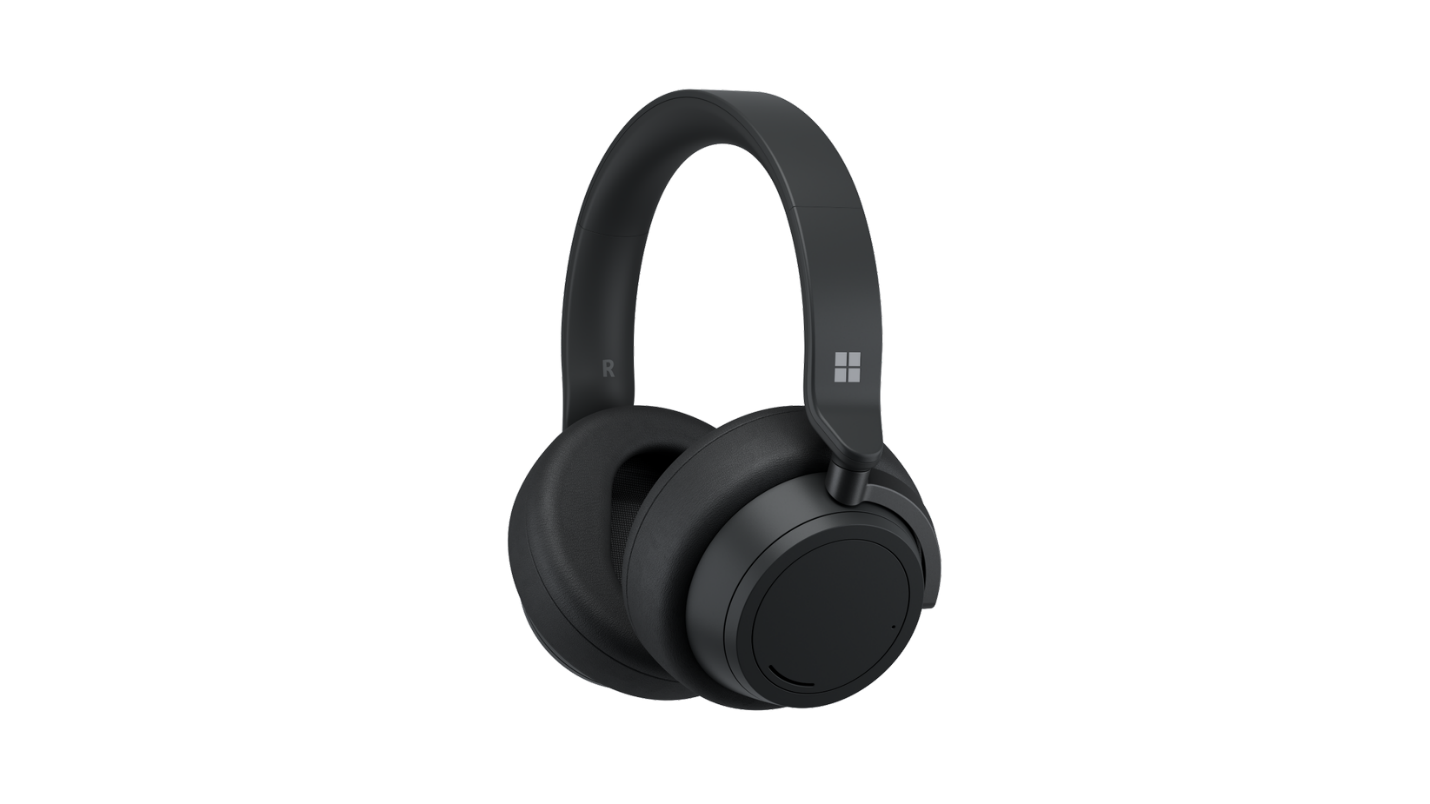 Introducing Surface Headphones 2+ for Business, Microsoft’s premium headphones designed for quality, comfort and control. Surface Headphones 2+ offers improvements for business and education customers by adding Microsoft Teams certification and functionality. Power through your day with up to 18.5 hours of music listening time or up to 15 hours of voice calling time on Microsoft Teams. Tune in or out of your surroundings with 13 levels of active noise cancellation so that you can focus on the go, at home, or in the office. Top Features and BenefitsCertified for Microsoft Teams for the best meeting experience. Empower employees with high-quality Microsoft Teams calls, a rock-solid connection with plug and play functionality, a dedicated Teams button, synchronized call controls to avoid the “you’re on mute,” and light states on the included dongle.Turn it up, tune it out. Experience your calls, music, and shows like never before with rich, immersive Omnisonic sound and 13 levels of adjustable noise cancellation. Use the on-ear dials to easily turn up the volume or tune out background noise. Advanced microphones ensure you are heard loud and clear on calls. Enjoy music, podcasts, exceptional call quality, or peace and quiet all day. Power through an entire day of meetings in comfort and control with up to 15 hours of voice calling time2 and up to 18.5 hours of music listening time1. Intuitively change volume and noise-cancellation levels with touch controls and dials on the soft, breathable, lightweight earcups that make our headphones a joy to wear.Amplify your productivity with the power of voice in Microsoft 365 apps like Word, Outlook, and PowerPoint. Voice controls vary by operating system. Be more productive using your voice to talk rather than type and enabling live captions and translation in PowerPoint. Find out more about Surface Headphones 2+ voice controls with Microsoft 365 apps. Technical Specifications Contact InformationFor more information, press only:Rapid Response Team, WE Communications, (425) 638-7777, rrt@we-worldwide.comFor more product information and images:Visit the Surface Newsroom at https://news.microsoft.com/presskits/surface. For more information about Surface:Visit Surface at http://www.microsoft.com/surface.
ExteriorDimensions: 8.03” (204 mm) x 7.68” (195 mm) x 1.89” (48 mm)Mechanical features: Colors: Matte BlackButtons/Controls: Power button, Microsoft Teams button, Volume dial (right ear), Noise Cancellation dial (left ear), Single earcup tap (Mute)Weight: 0.64 lbs (290 g)Frequency Response20–20kHzNoise CancellationUp to 30 dB for active noise cancellationUp to 40 dB for passive noise cancellationSpeaker40mm Free Edge driverSound Pressure Level OutputUp to 115 dB (1kHz, 1Vrms via cable connector with power on)Up to 115 dB (1kHz, 0dBFS over Bluetooth® connection)ChargingFull charge in less than 2 hoursBatteryUp to 18.5 hours of music listening time1 or up to 15 hours of voice calling on Microsoft Teams2 USB Cord Length1.5 mAudio Cable Length1.2 mInputsHeadphones: USB C® connector, 3.5 mm audio connectorUnion: USB-ACompatibilityWindows 10, iOS, Android, MacOSButtons/ControlsPower button, Microsoft Teams button, Volume dial (right ear), Noise Cancellation dial (left ear), Single earcup tap (Mute)In the boxSurface Headphones 2+Carrying caseUSB cableAudio cableUnion (USB-A)Quick Start GuideSafety and warranty documentsWarrantyOne-year limited hardware warranty